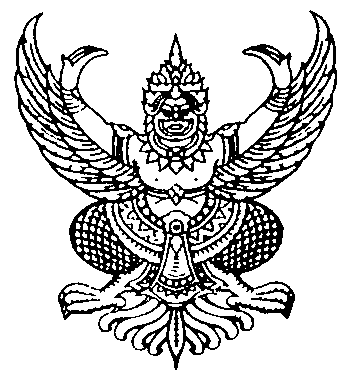 ประกาศองค์การบริหารส่วนตำบลหนองไม้ไผ่เรื่อง  รับสมัครบุคคลเพื่อสรรหาและเลือกสรรเป็นพนักงานจ้าง ******************************************************	ด้วยองค์การบริหารส่วนตำบลหนองไม้ไผ่ อำเภอหนองบุญมาก จังหวัดนครราชสีมา จะดำเนินการรับสมัครบุคคลเพื่อเข้ารับการสรรหาและเลือกสรรบุคคลเป็นพนักงานจ้างเพื่อปฏิบัติหน้าที่ในองค์การบริหารส่วนตำบลหนองไม้ไผ่ อำเภอหนองบุญมาก จังหวัดนครราชสีมา           	จึงอาศัยอำนาจตามความในมาตรา ๑๕ และมาตรา ๒๒ แห่งพระราชบัญญัติระเบียบบริหารงานบุคคลส่วนท้องถิ่นพ.ศ.๒๕๔๒และประกาศคณะกรรมการพนักงานส่วนตำบลจังหวัดนครราชสีมา เรื่อง หลักเกณฑ์และเงื่อนไขเกี่ยวกับพนักงานจ้าง ลงวันที่ ๒๔ มิถุนายน ๒๕๔๗ หมวด ๒ ข้อ ๘ และหมวด ๔  ข้อ ๑๘ ข้อ ๑๙ จึงประกาศรับสมัครบุคคลเข้ารับการสรรหาและเลือกสรรบุคคลเป็นพนักงานจ้าง ขององค์การบริหารส่วนตำบลหนองไม้ไผ่ รายละเอียดดังต่อไปนี้1. ตำแหน่งที่รับสมัคร	    		พนักงานจ้างตามภารกิจ (ตำแหน่งสำหรับผู้มีทักษะ) 			สังกัด กองการศึกษา ศาสนาและวัฒนธรรม			- ตำแหน่ง  ผู้ช่วยครูผู้ดูแลเด็ก   				       จำนวน  1  อัตรา		2. คุณสมบัติและลักษณะต้องห้ามของผู้มีสิทธิสมัคร              				   	2.1 ผู้ที่จะสมัครเข้ารับการสรรหาเป็นพนักงานจ้าง ต้องมีคุณสมบัติและไม่มีลักษณะต้องห้ามดังต่อไปนี้        		     						(๑) มีสัญชาติไทย             	   						(๒) มีอายุไม่ต่ำกว่าสิบแปดปีบริบูรณ์ และไม่เกินหกสิบปี            					(๓) ไม่เป็นบุคคลล้มละลาย          							(๔) ไม่เป็นผู้มีร่างกายทุพพลภาพจนไม่สามารถปฏิบัติหน้าที่ได้ ไร้ความ สามารถหรือจิตฟั่นเฟือนไม่สมประกอบหรือเป็นโรคตามที่กำหนดไว้ในประกาศกำหนดโรคที่เป็นลักษณะ ต้องห้ามเบื้องต้นสำหรับพนักงานส่วนตำบลดังต่อไปนี้                 		 	 				    		ก) โรคเรื้อนในระยะติดต่อหรือในระยะที่ปรากฏอาการเป็นที่น่ารัง เกียจของสังคม                		 											ข) วัณโรคในระยะอันตราย                 		  						ค) โรคเท้าช้างในระยะที่ปรากฏอาการเป็นที่น่ารังเกียจแก่สังคม					ง) โรคติดยาเสพติดให้โทษ					จ) โรคพิษสุราเรื้อรัง				(5) ไม่เป็นผู้ดำรงตำแหน่งทางการเมืองกรรมการพรรคการเมือง หรือเจ้าหน้าที่ในพรรคการเมือง 				(๖) ไม่เป็นผู้ดำรงตำแหน่งผู้บริหารท้องถิ่น คณะผู้บริหารท้องถิ่น สมาชิกสภาท้องถิ่น				(๗) ไม่เป็นผู้เคยต้องรับโทษจำคุกโดยคำพิพากษาถึงที่สุด ให้จำคุกเพราะกระ ทำความผิดทางอาญาเว้นแต่เป็นโทษสำหรับความผิดที่ได้กระทำโดยประมาทหรือความผิดลหุโทษ/(8) ไม่เป็น...- ๒ -  				(๘) ไม่เป็นผู้เคยถูกลงโทษให้ออก ปลดออก หรือไล่ออกจากราชการรัฐวิสาหกิจ หรือหน่วยงานอื่นของรัฐ            	          						(๙) ไม่เป็นข้าราชการหรือลูกจ้างของส่วนราชการ พนักงานหรือลูกจ้างของหน่วยงานอื่นของรัฐ รัฐวิสาหกิจหรือพนักงานหรือลูกจ้างของราชการส่วนท้องถิ่น  			2.2 ผู้สมัครต้องมีคุณสมบัติเฉพาะสำหรับตำแหน่งตามที่กำหนดไว้ในตำแหน่ง (รายละเอียดตามเอกสารแนบท้ายประกาศฯ นี้  ภาคผนวก ก )			2.3 สำหรับพระภิกษุ  สามเณร นักพรต ชี หรือพราหมณ์  ทางราชการไม่รับสมัครและ ไม่ให้เข้ารับการสรรหาเพื่อเข้ารับการจ้างเป็นพนักงานจ้าง ทั้งนี้ ตามหนังสือกรมสารบรรณคณะรัฐมนตรีฝ่ายบริหาร ที่ นว ๘๙/๒๕๐๑ ลงวันที่ ๒๗ มิถุนายน ๒๕๐๑ และตามความในข้อ ๕ ของคำสั่งมหาเถร-สมาคม  ลงวันที่ ๒๒  กันยายน ๒๕๒๑ โดยอนุโลม       			2.4 ผู้สมัครเข้ารับการสรรหาจะต้องรับผิดชอบในการตรวจสอบและรับรองตนเองว่าเป็นผู้มีคุณสมบัติทั่วไป และคุณสมบัติเฉพาะตำแหน่งสมัครตรงตามประกาศรับสมัครจริง  และจะต้องกรอกรายละเอียดต่าง ๆ ในใบสมัคร พร้อมทั้งยื่นและแสดงหลักฐานตามวัน เวลา  และสถานที่กำหนดในกรณีที่มีการผิดพลาดอันเกิดจากผู้สมัครไม่มายื่นหลักฐาน ตามวัน เวลา และสถานที่ที่กำหนดหรือยื่น ไม่ครบถ้วน จะถูกตัดสิทธิในการเป็นผู้สมัครเข้ารับการสรรหาได้ และหากมีการปลอมแปลงเอกสารที่ใช้สมัครจะถูกดำเนินคดีตามกฎหมาย			2.5 หากตรวจสอบภายหลังพบว่าผู้ใดมีคุณสมบัติเฉพาะสำหรับตำแหน่งไม่ตรงตามมาตรฐานกำหนดตำแหน่งตามที่ระบุไว้ในภาคผนวก ก. ท้ายประกาศ ฯ นี้ จะไม่มีสิทธิได้รับการจ้าง            	3. คุณสมบัติเฉพาะตำแหน่งผู้สมัครจะต้องเป็นผู้มีคุณสมบัติเฉพาะตำแหน่งนั้น ตามที่คณะกรรมการกลางพนักงานส่วนตำบล (ก.อบต.กลาง) กำหนด (รายละเอียดตามคุณสมบัติเฉพาะสำหรับตำแหน่ง ตามภาคผนวก ก แนบท้ายประกาศนี้)4. วัน เวลา และสถานที่สมัคร 		4.1 ผู้ที่สนใจที่จะสมัครเข้ารับการสรรหา ติดต่อขอรับใบสมัคร (ภาคผนวก ข) และยื่นใบสมัครได้ตั้งแต่ วันที่ 1 กันยายน 2564 ถึง วันที่ 10 กันยายน 2564  ณ  สำนักปลัด องค์การบริหารส่วนตำบลหนองไม้ไผ่ และสอบถามรายละเอียดเพิ่มเติมได้ที่ สำนักปลัด อบต. องค์การบริหารส่วนตำบลหนองไม้ไผ่ เบอร์โทรศัพท์ ๐ ๔๔00 9846 	 	   	๔.๒ การสมัครเข้ารับการสรรหา  ให้ผู้สมัครยื่นใบสมัครเข้ารับการสรรหาต่อเจ้าหน้าที่รับสมัคร  ณ สำนักปลัด องค์การบริหารส่วนตำบลหนองไม้ไผ่ อำเภอหนองบุญมาก จังหวัดนครราชสีมา           		๕. เอกสารและหลักฐานที่จะต้องนำมายื่นในการสมัคร     ผู้สมัครเข้ารับการสรรหาจะต้องยื่นใบสมัครด้วยตนเอง  โดยกรอกรายละเอียดในใบสมัครให้ถูกต้องและครบถ้วน พร้อมทั้งนำเอกสารฉบับจริงและสำเนา  รับรองความถูกต้อง อย่างละ  ๑  ชุด มายื่นในวันรับสมัคร ดังต่อไปนี้	           		๕.๑  สำเนาวุฒิการศึกษา หรือหนังสือรับรอง และระเบียนแสดงผลการเรียนที่สมัคร กรณีที่หลักฐานทางการศึกษาดังกล่าวเป็นภาษาต่างประเทศให้แนบฉบับที่แปลเป็นภาษาไทย  พร้อมรับรองสำเนาถูกต้องอย่างละ  ๑  ฉบับ/5.2 รูปถ่ายหน้าตรง...- 3 –           		๕.๒  รูปถ่ายหน้าตรงไม่สวมหมวก และไม่สวมแว่นตาดำขนาด ๓ x ๔ ซ.ม.  ถ่ายมา แล้วไม่เกิน ๖  เดือน และให้ผู้สมัครเขียนชื่อ-สกุล ตำแหน่งที่สมัครสอบไว้ด้านหลังรูปถ่ายทุกรูป จำนวน  ๓  ใบ            		๕.๓  สำเนาบัตรประจำตัวประชาชน  และสำเนาทะเบียนบ้านพร้อมรับรองสำเนาถูกต้องอย่างละ  ๑  ฉบับ            		๕.๔  ใบรับรองแพทย์ที่แสดงว่าไม่เป็นโรคที่ต้องห้ามตามที่คณะกรรมการกำหนด ซึ่งไม่เกิน  ๑  เดือน นับแต่วันตรวจร่างกาย  จำนวน  ๑  ฉบับ            				๕.๕  ประกาศนียบัตรจากหน่วยราชการ หรือหนังสือรับรองจากหน่วยงานของทางราชการ หรือรัฐวิสาหกิจ หรือเจ้าของกิจการที่รับรองประสบการณ์การปฏิบัติงาน ไม่น้อยกว่า 5 ปี  จำนวน 1 ฉบับ  		๕.6  สำเนาหลักฐานอื่นๆ เช่น ทะเบียนสมรส ใบเปลี่ยนชื่อตัว – ชื่อสกุล (ถ้ามี)	หมายเหตุ  สำเนาภาพถ่ายทุกชนิด  ตามข้อ ๕.๑ ถึง ข้อ ๕.6 ให้ใช้กระดาษขนาด  A๔  เท่านั้น  ทั้งนี้ผู้สมัครต้องเขียนคำรับรองในเอกสารทุกฉบับ และลงลายมือชื่อกำกับไว้ด้วยสำหรับการรับสมัครครั้งนี้  ให้ผู้สมัครสอบตรวจสอบและรับรองว่าเป็นผู้มีคุณสมบัติทั่วไปและมีคุณสมบัติเฉพาะตำแหน่ง  ตรงตามประกาศรับสมัครและหากภายหลังปรากฏว่าผู้สมัครรายใดมีคุณสมบัติดังกล่าวไม่ครบถ้วน  จะถือว่าเป็นผู้ขาดคุณสมบัติในการรับสมัคร  และไม่มีสิทธิได้รับการสั่งจ้างและแต่งตั้งให้ดำรงตำแหน่ง          	 	๖. ค่าธรรมเนียมการสมัครผู้สมัครเข้ารับการสรรหาต้องเสียค่าธรรมเนียมในการสมัคร  ๑๐๐ บาท (ค่าธรรมเนียมในการสมัครจะไม่จ่ายคืนให้เมื่อได้ประกาศรายชื่อว่าเป็นผู้มีสิทธิเข้ารับการสรรหาแล้ว)๗. การประกาศรายชื่อผู้มีสิทธิเข้ารับการสรรหาและเลือกสรรเป็นพนักงานจ้าง กำหนดประกาศรายชื่อผู้มีสิทธิเข้ารับการสรรหาและเลือกสรรเป็นพนักงานจ้าง ในวันที่           13 กันยายน 2564 เวลา  13.00 น. ณ ที่ทำการองค์การบริหารส่วนตำบลหนองไม้ไผ่ อำเภอหนองบุญมาก  จังหวัดนครราชสีมา และที่เว็ปไซต์ อบต.หนองไม้ไผ่ ที่ http://www.nongmaiphai.go.th              	๘. หลักเกณฑ์และวิธีการสรรหา	สรรหาโดยใช้วิธีการสอบแข่งขันและการสอบสัมภาษณ์โดยรายละเอียดตามเอกสารแนบท้ายประกาศฯนี้ (ภาคผนวก ค )	8.3 ภาคความเหมาะสมกับตำแหน่ง  โดยวิธีการสัมภาษณ์  100 คะแนน	8.2 ภาคความรู้ความสามารถเฉพาะตำแหน่ง  โดยวิธีสอบข้อเขียน  100 คะแนน              	๙. วันเวลา สถานที่และระเบียบเกี่ยวกับการสรรหา		องค์การบริหารส่วนตำบลหนองไม้ไผ่ จะดำเนินการสรรหาพนักงานจ้าง  ในวันที่ 15 กันยายน 2564 ดังนี้			9.1 เริ่มดำเนินการสรรหาพนักงานจ้าง ตั้งแต่เวลา 09.30 น. เป็นต้นไป			9.2 สถานที่สอบ ณ ห้องประชุมองค์การบริหารส่วนตำบลหนองไม้ไผ่			9.3 การแต่งกายด้วยชุดสุภาพ		๑๐. เกณฑ์การตัดสินผู้ที่ถือว่าเป็นผู้ผ่านการเลือกสรรจะต้องเป็นผู้ที่ได้รับคะแนนในการประเมินสมรรถนะไม่ต่ำกว่าร้อยละ 60  ในแต่ละภาคของการสอบคัดเลือก โดยการดำเนินการจัดจ้างจะเป็นไปตามลำดับคะแนนที่สอบได้            	/11. การประกาศผล...- 4 -		๑๑. การประกาศผลการสรรหา     	                 			องค์การบริหารส่วนตำบลหนองไม้ไผ่ จะประกาศผลการสรรหา ในวันที่ 17 กันยายน 2564เวลา 13.00 น.  ณ  องค์การบริหารส่วนตำบลหนองไม้ไผ่ อำเภอหนองบุญมาก จังหวัดนครราชสีมา และที่เว็ปไซต์ อบต.หนองไม้ไผ่ ที่ http://www.nongmaiphai.go.th๑๒. การขึ้นบัญชีผู้ผ่านการสรรหา			๑๒.๑ การขึ้นบัญชีผู้ผ่านการสรรหา จะเรียงลำดับที่จากผู้ได้คะแนนรวมสูงสุดลงมาตามลำดับ ตามตำแหน่งที่รับสมัครสอบและถ้าได้คะแนนรวมเท่ากัน ผู้ที่ได้รับเลขประจำตัวสอบก่อนเป็นผู้ที่อยู่ในลำดับที่สูงกว่า			๑๒.๒ การขึ้นบัญชีผู้ผ่านการสรรหา จะขึ้นบัญชีผู้ผ่านการสรรหาเพื่อแต่งตั้งเป็นพนักงานจ้างไว้เป็นเวลา  ๑  ปี  นับแต่วันประกาศผลการสรรหา			๑๒.๓  ผู้ที่ได้ขึ้นบัญชีผู้ผ่านการสรรหา ถ้ามีกรณีอย่างใดอย่างหนึ่งดังต่อไปนี้ให้เป็นอันยกเลิกการขึ้นบัญชีผู้นี้ไว้ในบัญชีผู้ผ่านการสรรหา คือ                		 					(๑)  ผู้นั้นได้ขอสละสิทธิรับการจ้างเป็นพนักงานจ้างในตำแหน่งที่สรรหาได้                 			(๒)  ผู้นั้นไม่มารายงานตัวเพื่อรับการจ้างเป็นพนักงานจ้างภายในวันเวลาตามที่คณะกรรมการ อบต. กำหนด เว้นแต่มีเหตุจำเป็นและได้มีหนังสือส่งทางไปรษณีย์ลงทะเบียนแจ้งให้ทราบกำหนดเวลาล่วงหน้าไม่น้อยกว่า  ๑๐  วัน นับแต่วันที่ที่ทำการไปรษณีย์รับลงทะเบียน				(๓)  ผู้นั้นมีเหตุไม่อาจเข้าปฏิบัติหน้าที่ราชการได้ตามกำหนดเวลาที่จ้างในตำแหน่งที่สรรหาได้			๑๒.๔  ผู้ใดถูกยกเลิกการขึ้นบัญชีผู้นั้นไว้ในบัญชีผู้ผ่านการสรรหาได้ บัญชีใดไปแล้ว ถ้าบัญชีนี้ยังไม่ยกเลิก และคณะกรรมการ อบต. พิจารณาเห็นว่ามีเหตุอันสมควร จะอนุมัติให้ขึ้นบัญชีผู้นั้นไว้ในบัญชีเดิมเป็นลำดับแรก ที่จะได้รับการจ้างในครั้งต่อไปตามเดิมก็ได้  สำหรับผู้ซึ่งถูกยกเลิกการขึ้นบัญชี เนื่องจากไปรับราชการทหาร ตามกฎหมายว่าด้วยการรับราชการทหารเมื่อออกจากราชการทหารโดยไม่มีความเสียหายและประสงค์จะเข้ารับการจ้างเป็นพนักงานจ้างในตำแหน่งที่สอบได้ และบัญชีผู้ผ่านการสรรหานั้นไม่ยกเลิกให้ขึ้นบัญชีผู้นั้นไว้ในบัญชีเดิมเป็นลำดับแรกที่จะจ้างครั้งต่อไป           	๑๓. การจ้าง               	       	๑๓.๑  ผู้ผ่านการสรรหา จะได้รับการจ้างตามลำดับที่ในบัญชีผู้ผ่านการสรรหาตามกรอบอัตรากำลัง 3 ปี พ.ศ. 2564 - 2566 (ฉบับปรับปรุง ครั้งที่ 1) ขององค์การบริหารส่วนตำบลหนองไม้ไผ่  และองค์การบริหารส่วนตำบลหนองไม้ไผ่  มีงบประมาณเพียงพอที่จะดำเนินการจ้าง หรือ ตามที่นายกองค์การบริหารส่วนตำบลหนองไม้ไผ่ พิจารณาเห็นสมควร๑๓.๒  ผู้ผ่านการสรรหา จะได้รับค่าจ้าง ค่าตอบแทน ดังนี้	- พนักงานจ้างตามภารกิจ (ตำแหน่งสำหรับผู้มีทักษะ) ในอัตราเดือนละ  9,400 .- บาท และได้รับเงินเพิ่มการครองชีพชั่วคราวตามประกาศคณะกรรมการกลางพนักงานส่วนตำบล เรื่อง หลักเกณฑ์การให้พนักงานส่วนตำบล ลูกจ้างและพนักงานจ้างขององค์การบริหารส่วนตำบล ได้รับเงินเพิ่มการครองชีพชั่วคราว๑๓.๓  ผู้ที่ผ่านการสรรหาจะได้รับจ้าง เป็นพนักงานจ้าง  ตามตำแหน่งที่ประกาศรับสมัครและอัตราที่กำหนดและให้มาทำสัญญาจ้างกับองค์การบริหารส่วนตำบลหนองไม้ไผ่ ตามลำดับที่ในบัญชีผู้ผ่านการสรรหา ตามประเภทพนักงานจ้าง ข้อ ๑ และตามมติคณะกรรมการพนักงานส่วนตำบลจังหวัดนครราชสีมากำหนด/13.4 ถ้าผู้ผ่าน...- 5 -๑๓.๔  ถ้าผู้ผ่านการสรรหาได้และถึงลำดับที่ได้รับการจ้างมีวุฒิการศึกษาสูงกว่าที่ได้กำหนดไว้ตามประกาศ ฯ นี้ จะนำมาใช้เพื่อเรียกร้องสิทธิใดๆ เพื่อประโยชน์ของตนเองไม่ได้	ในการนี้ องค์การบริหารส่วนตำบลหนองไม้ไผ่ ดำเนินการสรรหาในรูปของคณะกรรมการ โดยยึดหลักสมรรถนะ ความเท่าเทียมในโอกาส และประโยชน์ของทางราชการเป็นสำคัญ ด้วยกระบวนการที่ได้มาตรฐาน ยุติธรรม โปร่งใส เพื่อรองรับการตรวจสอบตามแนวทางการบริหารกิจการบ้านเมืองที่ดี อย่าหลงเชื่อหรือยอมเสียทรัพย์สินให้แก่บุคคลหรือกลุ่มบุคคลหรือผู้ที่อ้างว่าสามารถช่วยเหลือให้เป็นผู้ผ่านการสรรหา และหากผู้ใดได้ทราบข่าวประการใดเกี่ยวกับการแอบอ้างหรือทุจริตเพื่อให้ผ่านการสรรหา โปรดแจ้งคณะกรรมการดำเนินการสรรหาทราบ หรือ โทรศัพท์ ร้องเรียน ๐ ๔๔00 9846  เพื่อจักได้ดำเนินการตามกฎหมายต่อไป    			ประกาศ   ณ  วันที่   16  เดือน สิงหาคม  พ.ศ.2564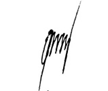 	        ( นายอานนท์  หาญสูงเนิน )		นายกองค์การบริหารส่วนตำบลหนองไม้ไผ่ใบสมัครเข้ารับการสรรหาเป็นพนักงานจ้างองค์การบริหารส่วนตำบลหนองไม้ไผ่เรียน  นายกองค์การบริหารส่วนตำบลหนองไม้ไผ่		ด้วยข้าพเจ้าประสงค์จะสมัครเข้ารับการสรรหาเป็นพนักงานจ้างขององค์การบริหารส่วนตำบลหนองไม้ไผ่ จึงขอแจ้งรายละเอียดของข้าพเจ้า เพื่อประกอบการพิจารณา ดังนี้1.  ชื่อ-นามสกุล (นาย/นาง/นางสาว).........................................................นามสกุล...............................................2.  อายุนับถึงวันปิดรับสมัคร ไม่ต่ำกว่า 18 ปีบริบูรณ์ คือ เกิดวันที่............เดือน........................พ.ศ. ..................            (อายุ ................... ปี ....................... เดือน)3.  สถานภาพ        โสด           สมรส             หย่า           หม้าย4.  วุฒิการศึกษา ..............................................................จากสถานศึกษา ...........................................................5.  ตำแหน่งที่สมัคร                          พนักงานจ้างตามภารกิจ  ตำแหน่ง...................................................................................6.  อาชีพปัจจุบัน   รับจ้าง        เกษตรกรรม      อาชีพอื่น ๆ ...................................................           สถานที่ทำงาน ..................................................................................................................................................7.  ประสบการณ์ในการทำงาน 1.ชื่อหน่วยงาน/บริษัท/ห้างร้าน ............................................ปี...................เดือน       			       2.ชื่อหน่วยงาน/บริษัท/ห้างร้าน ............................................ปี...................เดือน			       3.ชื่อหน่วยงาน/บริษัท/ห้างร้าน ............................................ปี...................เดือน 			       4.ชื่อหน่วยงาน/บริษัท/ห้างร้าน ............................................ปี...................เดือน			       5.ชื่อหน่วยงาน/บริษัท/ห้างร้าน ............................................ปี...................เดือน8.  ความรู้ความสามารถพิเศษ.................................................................................................................................9.  เลขบัตรประจำตัวประชาชน  ----      ออกให้ ณ อำเภอ........................................จังหวัด..........................................................................................10.  ปัจจุบันอยู่บ้านเลขที่ ........................... หมู่ที่..................... ตรอก/ซอย........................................................        ถนน ....................................................................ตำบล/แขวง .....................................................................        อำเภอ/เขต ........................................................... จังหวัด...........................................................................       รหัสไปรษณีย์ .................................................  โทรศัพท์ ..............................................................................11.  ชื่อบิดา .........................................................................................  อาชีพ ....................................................       ชื่อมารดา .....................................................................................  อาชีพ ....................................................12.  บุคคลใกล้ชิดที่สามารถติดต่อได้ ชื่อ ....................................................นามสกุล ...........................................       บ้านเลขที่ ......................... หมู่ที่ ....................  ตรอก/ซอย .........................................................................       ถนน .......................................................................ตำบล/แขวง .................................................................       อำเภอ/เขต .............................................................. จังหวัด ......................................................................       รหัสไปรษณีย์ .................................................. โทรศัพท์ ...........................................................................				ลงชื่อ .......................................................  ผู้สมัคร                                                 (....................................................)				วันที่...................../........................./.....................                 แนบท้ายประกาศองค์การบริหารส่วนตำบลสารภี เรื่อง รับสมัครบุคคลเพื่อการสรรหาและการเลือกสรรเป็นพนักงานจ้าง1. พนักงานจ้างทั่วไป1.1 ตำแหน่ง คนงานเครื่องสูบน้ำ (กองช่าง)   จำนวน  1  อัตราลักษณะงานที่ปฏิบัติ-  ปฏิบัติงานควบคุมเครื่องสูบน้ำ ตรวจสอบเครื่องสูบน้ำ มอเตอร์ ระบบไฟฟ้า และแพสูบน้ำจดเลขมิเตอร์ไฟฟ้าก่อนสูบน้ำและหลังสูบน้ำทุกครั้ง ดูแลบำรุงรักษา  หรือซ่อมแซมเครื่องจักรกล  เกี่ยวกับการสูบน้ำเพื่อกิจการต่าง ๆ  ของทางราชการ  เช่น  ช่วยเหลือการเกษตร  กิจการประปาชนบท  การประมง  -  ปฏิบัติงานอื่นที่เกี่ยวข้อง หรือตามที่ผู้บังคับบัญชามอบหมายคุณสมบัติเฉพาะสำหรับตำแหน่ง- เพศชาย อายุไม่ต่ำกว่า 18 ปีบริบูรณ์ และไม่เกิน 60 ปี- ได้รับคุณวุฒิการศึกษาไม่ต่ำกว่าระดับมัธยมศึกษาปีที่ 3  หรือเทียบเท่าขึ้นไป- มีรู้ความสามารถในการปฏิบัติงานในหน้าที่ และมีความรู้เรื่องเครื่องจักรกลเบื้องต้น อัตราค่าตอบแทน		-  ตามเงื่อนไขและระยะเวลาการจ้าง อัตราเดือนละ  9,000  บาท  และได้รับเงินเพิ่มค่าครองชีพชั่วคราวตามที่คณะกรรมการพนักงานส่วนตำบลจังหวัดนครราชสีมากำหนด	        ใบสมัครเข้ารับการสรรหาเป็นพนักงานจ้างองค์การบริหารส่วนตำบลลุงเขว้าเรียน  นายกองค์การบริหารส่วนตำบลลุงเขว้า		ด้วยข้าพเจ้าประสงค์จะสมัครเข้ารับการสรรหาเป็นพนักงานจ้างขององค์การบริหารส่วนตำบลลุงเขว้า จึงขอแจ้งรายละเอียดของข้าพเจ้า เพื่อประกอบการพิจารณา ดังนี้1.  ชื่อ-นามสกุล  (นาย/นาง/นางสาว) .......................................................นามสกุล.............................................2.  อายุนับถึงวันปิดรับสมัคร ไม่ต่ำกว่า 18 ปีบริบูรณ์ คือ เกิดวันที่...............เดือน...............................................     พ.ศ. ..........................  (อายุ ................... ปี ....................... เดือน)3.  สถานภาพ       โสด               สมรส           หย่า          อื่น ๆ4.  วุฒิการศึกษา ............................................................. จากสถานศึกษา ...........................................................5.  ตำแหน่งที่สมัคร                   พนักงานจ้างตามภารกิจ    ตำแหน่ง.........................................................................................                  พนักงานจ้างทั่วไป           ตำแหน่ง.........................................................................................6.  อาชีพปัจจุบัน   รับจ้าง        เกษตรกรรม        อาชีพอื่น ๆ  ...................................................           สถานที่ทำงาน ..................................................................................................................................................7.  ประสบการณ์ในการทำงาน .................... ปี ................... เดือน       ชื่อหน่วยงาน/บริษัท/ห้างร้าน ..........................................................................................................................8.  ความรู้ความสามารถพิเศษ ...............................................................................................................................9.  บัตรประจำตัวประชาชน เลขที่ .........................................................................................................................      ออกให้ ณ อำเภอ........................................จังหวัด..........................................................................................10.  ปัจจุบันอยู่บ้านเลขที่ ........................... หมู่ที่ .................... ตรอก/ซอย ........................................................        ถนน ....................................................................ตำบล/แขวง .....................................................................        อำเภอ/เขต ........................................................... จังหวัด...........................................................................       รหัสไปรษณีย์ .................................................  โทรศัพท์ ..............................................................................11.  ชื่อบิดา .........................................................................................  อาชีพ ....................................................       ชื่อมารดา .....................................................................................  อาชีพ ....................................................12.  บุคคลใกล้ชิดที่สามารถติดต่อได้ ชื่อ ....................................................นามสกุล ...........................................       บ้านเลขที่ ......................... หมู่ที่ ....................  ตรอก/ซอย .........................................................................        ถนน .......................................................................ตำบล/แขวง .................................................................        อำเภอ/เขต .............................................................. จังหวัด ......................................................................        รหัสไปรษณีย์ .................................................. โทรศัพท์ ...........................................................................				ลงชื่อ .......................................................  ผู้สมัคร                                                 (....................................................)				วันที่...................../........................./.....................ภาคผนวก ก.รายละเอียดแนบท้าย ประกาศองค์การบริหารส่วนตำบลลุงเขว้า  เรื่อง  การรับสมัครบุคคลเพื่อสรรหาและเลือกสรรบุคคลเข้ารับการบรรจุเป็นพนักงานจ้างขององค์การบริหารส่วนตำบลลุงเขว้า  ประจำปีงบประมาณ พ.ศ. 2564  ลงวันที่  11  พฤษภาคม  2564วิธีการสรรหาพนักงานจ้างตามภารกิจ ตำแหน่ง พนักงานขับรถยนต์ ..............................................................................ชื่อตำแหน่ง  พนักงานขับรถยนต์ประเภทตำแหน่ง  พนักงานจ้างตามภารกิจ  ประเภทผู้มีทักษะหน้าที่และความรับผิดชอบหลัก		ขับรถยนต์ส่วนกลาง ดูแลรักษาความสะอาด บำรุงรักษา ตรวจสภาพตามคู่มือรถ แก้ไขข้อขัดข้องเบื้องต้นของรถยนต์ส่วนกลาง และปฏิบัติงานอื่นตามที่ได้รับมอบหมายคุณสมบัติเฉพาะสำหรับตำแหน่ง		- ได้รับประกาศนียบัตรวิชาชีพ (ปวช.) หรือคุณวุฒิอย่างอื่นที่เทียบได้ในระดับเดียวกันทุกสาขาวิชา				- ได้รับประกาศนียบัตรวิชาชีพเทคนิค (ปวท.) หรือคุณวุฒิอย่างอื่นที่ เทียบได้ในระดับเดียวทุกสาขาวิชา		- ได้รับประกาศนียบัตรวิชาชีพชั้นสูง (ปวส.) หรือคุณวุฒิอย่างอื่นที่เทียบได้ไม่ต่ำกว่านี้ ทุกสาขาวิชา- เพศชาย อายุไม่ต่ำกว่า 18 ปีบริบูรณ์ และไม่เกิน 60 ปี- มีรู้ความสามารถในการปฏิบัติงานในหน้าที่เป็นอย่างดี - มีใบอนุญาตขับขี่รถยนต์ส่วนบุคคลมาแล้วไม่น้อยกว่า 5 ปี และยังใช้งานได้อยู่จนถึงปัจจุบันและมีประสบการณ์ในการขับรถยนต์มาแล้วไม่น้อยกว่า 5 ปี- มีหนังสือรับรองการทำงานจากหน่วยงานราชการ หรือรัฐวิสาหกิจ หรือเจ้าของกิจการ ในการขับการขับรถยนต์มาแล้วไม่น้อยกว่า 5 ปีระยะเวลาการจ้าง		มีระยะเวลาการจ้างไม่เกินคราวละ 3 ปี อัตราค่าตอบแทน ตามเงื่อนไขและระยะเวลาการจ้าง วุฒิการศึกษาประกาศนียบัตรวิชาชีพชั้นต้น (ปวช.) อัตราเดือนละ 9,400 บาท และได้รับเงินเพิ่มค่าครองชีพชั่วคราวตามที่คณะกรรมการพนักงานส่วนตำบลจังหวัดนครราชสีมากำหนดตามเงื่อนไขและระยะเวลาการจ้าง วุฒิการศึกษาประกาศนียบัตรวิชาชีพเทคนิค (ปวท.) อัตราเดือนละ 10,840 บาท และได้รับเงินเพิ่มค่าครองชีพชั่วคราวตามที่คณะกรรมการพนักงานส่วนตำบลจังหวัดนครราชสีมากำหนดตามเงื่อนไขและระยะเวลาการจ้าง วุฒิการศึกษาประกาศนียบัตรวิชาชีพชั้นสูง (ปวส.) อัตราเดือนละ 11,500 บาท และได้รับเงินเพิ่มค่าครองชีพชั่วคราวตามที่คณะกรรมการพนักงานส่วนตำบลจังหวัดนครราชสีมากำหนดภาคผนวก ก.รายละเอียดแนบท้าย ประกาศองค์การบริหารส่วนตำบลลุงเขว้า  เรื่อง  การรับสมัครบุคคลเพื่อสรรหาและเลือกสรรบุคคลเข้ารับการบรรจุเป็นพนักงานจ้างขององค์การบริหารส่วนตำบลลุงเขว้า  ประจำปีงบประมาณ พ.ศ. 2564  ลงวันที่  11  พฤษภาคม  2564วิธีการสรรหาพนักงานจ้างตามภารกิจ ตำแหน่ง พนักงานขับรถยนต์ ..............................................................................ชื่อตำแหน่ง  พนักงานขับรถยนต์ประเภทตำแหน่ง  พนักงานจ้างตามภารกิจ  ประเภทผู้มีทักษะหน้าที่และความรับผิดชอบหลัก		ขับรถยนต์ส่วนกลาง ดูแลรักษาความสะอาด บำรุงรักษา ตรวจสภาพตามคู่มือรถ แก้ไขข้อขัดข้องเบื้องต้นของรถยนต์ส่วนกลาง และปฏิบัติงานอื่นตามที่ได้รับมอบหมายคุณสมบัติเฉพาะสำหรับตำแหน่ง- เพศชาย อายุไม่ต่ำกว่า 18 ปีบริบูรณ์ และไม่เกิน 60 ปี- ไม่จำกัดวุฒิการศึกษา- มีรู้ความสามารถในการปฏิบัติงานในหน้าที่เป็นอย่างดี - มีใบอนุญาตขับขี่รถยนต์ส่วนบุคคลมาแล้วไม่น้อยกว่า 5 ปี และยังใช้งานได้อยู่จนถึงปัจจุบันและมีประสบการณ์ในการขับรถยนต์มาแล้วไม่น้อยกว่า 5 ปี- มีหนังสือรับรองการทำงานจากหน่วยงานราชการ หรือรัฐวิสาหกิจ หรือเจ้าของกิจการ ในการขับการขับรถยนต์มาแล้วไม่น้อยกว่า 5 ปีระยะเวลาการจ้าง		มีระยะเวลาการจ้างคราวละไม่เกิน 3 ปี หรือตามความเหมาะสมและความจำเป็นขององค์การบริหารส่วนตำบลลุงเขว้าอัตราค่าตอบแทน		 ค่าตอบแทน  ๙,๔๐๐ บาท ต่อเดือนบาท และได้รับเงินเพิ่มค่าครองชีพชั่วคราวตามที่คณะกรรมการพนักงานส่วนตำบลจังหวัดนครราชสีมากำหนดภาคผนวก ค.รายละเอียดแนบท้าย ประกาศองค์การบริหารส่วนตำบลลุงเขว้า  เรื่อง  การรับสมัครบุคคลเพื่อสรรหาและเลือกสรรบุคคลเข้ารับการบรรจุเป็นพนักงานจ้างขององค์การบริหารส่วนตำบลลุงเขว้า  ประจำปีงบประมาณ พ.ศ. 2564  ลงวันที่  11  พฤษภาคม  2564วิธีการสรรหาพนักงานจ้างตามภารกิจ ตำแหน่ง พนักงานขับรถยนต์ ที่สมรรถนะคะแนนเต็มวิธีการประเมิน12 ภาคความรู้ความสามารถทั่วไป ( ภาค ก.)  100  คะแนน ประกอบด้วย - ความรู้เกี่ยวกับองค์การบริหารส่วนตำบลลุงเขว้า- เหตุการณ์ปัจจุบันทางการเมือง เศรษฐกิจ  และสังคม      - ความรู้ความสามารถทางคณิตศาสตร์พื้นฐาน      - ความรู้ความสามารถในการใช้ภาษาไทย      - ความรู้รอบตัว1.2 ภาคความรู้ความสามารถที่ใช้เฉพาะตำแหน่ง 100 คะแนน ประกอบด้วยพระราชบัญญัติสภาตำบลและองค์การบริหารส่วนตำบล พ.ศ. 2537         และที่แก้ไขเพิ่มเติมจนถึงปัจจุบันรัฐธรรมนูญแห่งราชอาณาจักรไทย พุทธศักราช  2560ความรู้เรื่องหลักปรัชญาเศรษฐกิจพอเพียงตามแนวพระราชดำริของ         พระบาทสมเด็จพระเจ้าอยู่หัว      -  ความรู้ความเข้าใจเกี่ยวกับงานในตำแหน่งที่สมัคร2.1 ภาคความเหมาะสมกับตำแหน่ง  (ภาค ค.)   100  คะแนน  ประกอบด้วย     -  พิจารณาจากประวัติการศึกษา  ประวัติการทำงาน        -  พิจารณาจากความสามารถ ความคิดริเริ่ม ปฏิภาณไหวพริบ       -  พิจารณาจากบุคลิกภาพทั่วไปและทัศนคติ         -  ทดสอบการขับรถยนต์ ตามที่กำหนด 100100100สอบข้อเขียนสอบข้อเขียนการสัมภาษณ์/ภาคปฏิบัติ รวม300